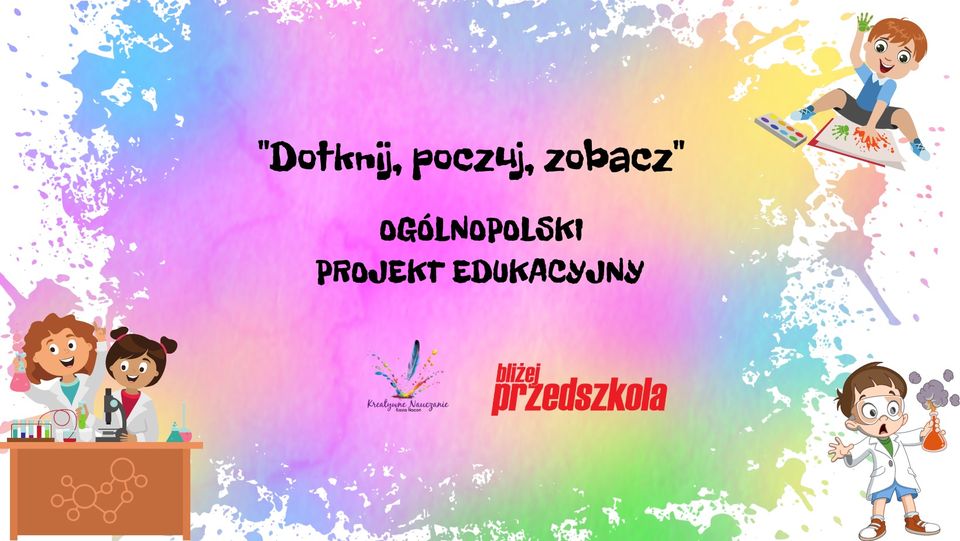 Nasze przedszkole bierze udział w ogólnopolskim projekcie edukacyjnym” DOTKNIJ, POCZUJ, ZOBACZ”.I .OPIS PROJEKTUProjekt opiera się na przeprowadzeniu 20 doświadczeń w określonym terminie, w których  dzieci z nauczycielem prowadzącym biorą udział w proponowanych doświadczeniach.II. CEL PROJEKTUwzbudzanie w dzieciach pasji do tworzenia, eksperymentowania i doświadczania wielozmysłowegointegracja zespołu oraz rozwijanie umiejętności pracy w grupieniwelowanie napięć emocjonalnychIII. REALIZACJA PROJEKTUProjekt realizowany będzie w roku szkolnym 2022/2023 od września do maja.IV. DOŚWIADCZENIAPoniżej zamieszczone są proponowane doświadczenia z projektu, które grupa może zrealizować  w wybranym przez siebie czasie. Grupa może również wykonać innowacyjne eksperymenty, które zostaną uwzględnione w etapie końcowym.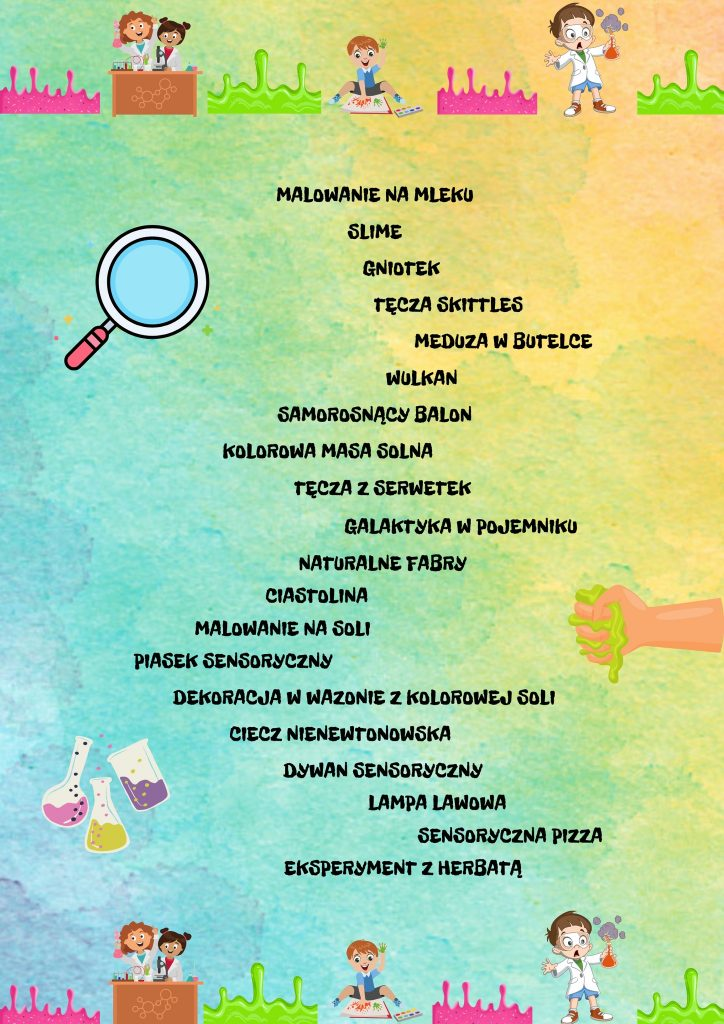 